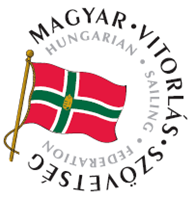 Balatonon Kívüli Vízterületek TámogatásaPÁLYÁZAT2020. évi sporttámogatásraPályázó neve Röviden mutassa be a Pályázó szervezetet a 2020-as év vonatkozásában (tevékenysége; tagegyesületek, tagok száma; aktív vitorlázók, versenyengedéllyel rendelkezők száma) Kérjük, mutassa be a Szervezet működését(a működés anyagi, emberi erőforrásainak összetétele; gazdasági tevékenység, támogatók, alkalmazottak, önkéntesek; együttműködés a tagszervezetekkel, a működés, illetve fejlődés érdekében az utóbbi 3 évben tett erőfeszítések)Mutassa be a sportág népszerűsítése érdekében kifejtett tevékenységét, illetve annak hatását a regionális sportéletre Mutassa be az ifjúságneveléssel kapcsolatos, utánpótlás érdekében kifejtett tevékenységétKérjük, sorolja fel 2020. évben szervezett programokat/rendezvényeket (a résztvevők létszámával), valamint tagságának vitorlássportban kifejtett aktivitását (pl. idegentavi versenyeken való megjelenés)Egyéb (szervezet működésével kapcsolatos fontosnak tartott elemek)Dátum: Aláírás PÁLYÁZÓ ADATAINév:Székhely:Levelezési cím:Telefon/Fax:E-mail cím: Bírósági nyilvántartásba vételi szám:Adószám:Képviselő adatai:Név: Születési név:  Telefonszám: E-mail cím: Működésre vonatkozó adatok:Számlavezető bank neve:Bankszámlaszám: Tagegyesületek száma